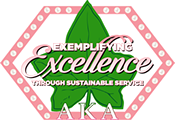 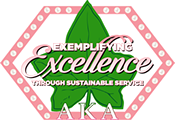 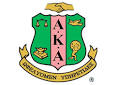 ALPHA KAPPA ALPHA SORORITY, INCORPORATED®Delta Xi Omega ChapterExecutive Committee Meeting6:00 p.m., September 6, 2018Jerusalem Baptist Fellowship HallSoror Sh’Myra L. Moore, Basileus, Presiding “Keeping our legacy alive through new dimensions of service: Program Excellence, Community 				           Partnerships and Active Participation.”AGENDA Call to Order							          	                Soror Sh’Myra Moore   Meditation						            		                        Soror Fonda Kirk   Adoption of Agenda  Approval of Minutes 						                               Soror Lovetta Moore  Reading of Correspondence			                        		                   Soror Sh’Rae MooreOfficers’ Reports	Pecunious Grammateus					  	                     Soror Renese Bates	Tamiouchos					        	                                  Soror Carolyn Holt 	Hodegos						                                 Soror Marsha Pruitt	Graduate Advisor					                          Soror Stephanie Morgan Committee ReportsInternational Program				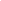 	HBCU For Life							                        Soror Lisa Lopez	One Million Backpacks 						                  Soror Lovetta Moore 	Playground Impact Day							     Soror Sarah Lightner 	International Program/Target Leaders 					     Soror Lillian Morgan 	International Day of Prayer 						     Soror Lillian Morgan Standing Committee Reports             Audit 									     Soror Sarah Lightner              Fundraising 					                                   Soror Shelia Brown-Miller Chapter Retreat Report 								   Soror Sh’Myra Moore 							Unfinished BusinessNew Business          68th Boule Delegate Reports Philacter Report						                          Soror Stephanie Morgan AnnouncementsOctober Executive Committee Meeting- October 4, 2018- 6:00pm- Jerusalem Baptist Church  Adjournment     Sorority Hymn and Pledge	